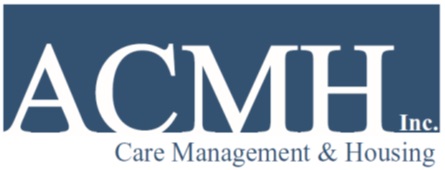 POSITION ANNOUNCEMENTPosition:     Family Specialist, ACTFunction:     Serves as a clinical staff member with the lead responsibility for integrating family goals and services with the tasks of all team members and for providing family psycho-education individually and in groups.Reports to: Team Leader, ACTJob Summary: An excellent opportunity for an experienced human service professional to play a pivotal role in changing the life trajectory of New Yorkers who have suffered extraordinarily in their lives from homelessness, violence, trauma, untreated behavioral health conditions, incarceration, discrimination, and extreme poverty.The multi-disciplinary ACT team will consist of a Team leader, Licensed Clinicians, a Registered Nurse, a Psychiatrist, Substance Abuse Specialist, Employment Specialist, Housing Specialist, Family Specialist and a Peer Specialist. The team will support program participants in the community to fulfill the potential that they can live stable, happy and healthy lives. Through the application of evidence-based models of care, the team will be committed to aiding program participants in making progress toward clinical stability, stable housing, social connectivity, sobriety, and other goals that improve their lives. The Family Specialist’s role will involve participation in community outreach to engage referred members.  During the initial contact, an immediate needs assessment will be completed to identify the client’s most pressing needs and to identify the domains that are most important to the client.  Together with all members of the team, the Family Specialist will prepare a written plan to prioritize the client’s immediate needs.  The Family Specialist will also participate in in-depth comprehensive assessments and dynamic care planning as a member of the clinical team.  In addition to providing routine team duties in implementing the care plan, the Family Specialist with take lead responsibility in working with clients and family members individually and in groups to strengthen relationships, provide social skills coaching, engage families in service planning, support clients’ development of other natural supports, reinforce skills learned in the recovery process and other support other team members.     The role will require field-based work, periodic on call coverage, and a willingness to work flexible hours. On job training will be provided around ACT CORE Training, CBT and CTI and regular learning collaboratives will be available to enhance the professional development. Tasks:Develops rapport with clients in order to engage them in improving their health and wellness.Administers standardized health and psychosocial risk screenings according to program protocols and timeframes.Conducts family needs assessment and develops family intervention strategiesUtilizes health screenings to identify interventions and develop a comprehensive care planCollaborates with members of the care team to identify needs and develop a plan to help client achieve optimal health outcomes. Integrates family goals and services with the tasks of all team members Provides family psycho-education individually and in groupsImplements tasks outlined on the care plan and ensures follow up and continuity of care between client interactions.Regularly reviews and updates the care plan to correspond with services being provided.Documents all interventions and attempted contacts in the EHR in accordance with program standards.Works in collaboration with care providers to address Gaps in CareAssesses domiciled client’s living conditions by conducting home visitsWorks with family members and other collaterals of the client’s choice to facilitate planning and delivery of care Provides comprehensive transitional care following hospitalization events in accordance with ACMH Critical Time Intervention (CTI) Protocols.Reviews new information and complex cases with PCP and multidisciplinary team and incorporates recommendations into the care plan.Facilitates care delivery by scheduling appointments, obtaining necessary information, and arranging transportation. Utilizes evidenced based practices, such as motivational interviewing and cognitive behavioral techniques, to empower clients to grow and attain goals.Embraces the team model by collaborating with members of the team and providing support as neededIdentifies community resources and makes referrals as needed.Supports client goals and serves as an advocate on client’s behalf 	Administers CSD funds (Client Service Dollars) and submits required documentationRegularly participates in team meetings and weekly clinical conference Attends in-service training as requestedDuties as assigned by supervisorQualifications:   Family Specialist Qualifications and Salary: B.A. or M.A. degree in social services or a related field and one year of experience providing direct service in the human service field or nursing or Care Management/Service Coordination with demonstrated competency in clinical documentation, family assessment and intervention, psycho-education and/or other family support services, including cognitive- behavioral strategies.  Strong written and verbal communication skills.  Salary: $55,000 plus generous benefits.Email a resume, cover letter and contact information for 3 professional references to:Victoria-Hannibal ClarkTeam Leader, ACTEmail: VHannibal-Clark@acmhnyc.orgACMH is committed to the mental and physical wellbeing of vulnerable New Yorkers and is a leader in the provision of outreach and engagement, care management, rehabilitation, crisis support, and supportive housing.  ACMH seeks to promote actionable change to create an intentional culture of equity at individual, interpersonal and institutional levels.For more information, visit our website: www.acmhnyc.org